от 29 декабря  2023 года № 12/28                                                                                                           с. Уег, Республики КомиВ соответствии со ст. 8 Федерального закона от 07.07.2003 г. № 112-ФЗ «О личном подсобном хозяйстве», Федеральным законом Российской Федерации от 06.10.2003 г. № 131-ФЗ «Об общих принципах организации местного самоуправления», приказом Министерства сельского хозяйства Российской Федерации от 27.09.2022 г. № 629 «Об утверждении формы и порядка ведения похозяйственных книг»,Администрация сельского поселения «Уег» постановляет: 1. Организовать ведение похозяйственных книг в целях  учета личных подсобных хозяйств сельского поселения «Усг» муниципального района «Усть-Цилемский» Республики Коми на 2024 – 2028 годы в электронной форме с использованием комплексной информационной системы сбора и обработки бухгалтерской и специализированной отчетности сельскохозяйственных товаропроизводителей, формирования сводных отчетов, мониторинга, учета, контроля и анализа субсидий на поддержку агропромышленного комплекса (далее – информационная система).   2. Дополнительно осуществлять ведение похозяйственных книг сельского поселения «Усг» муниципального района «Усть-Цилемский» Республики Коми на бумажном носителе в соответствии с формой похозяйственной книги, утвержденной приказом Министерства сельского хозяйства Российской Федерации от 27 сентября 2022 г. № 629 «Об утверждении формы и порядка ведения похозяйственных книг.3. Контроль за выполнением  настоящего постановления оставляю за собой.4. Постановление вступает в силу со дня принятия.Глава     сельского поселения «Уег»                                         М.П.ЧупроваАдминистрациясельского поселения«Уег»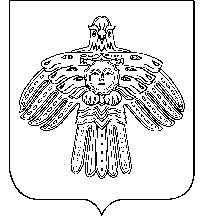  «Уег»сиктовмöдчöминсаАдминистрация ПОСТАНОВЛЕНИЕШУÖМО ведении похозяйственных книг в целях учета личных подсобных хозяйств   сельского поселения «Уег»